Koolitaja õppesse osalejate leidmise konkurssÜldandmed Koolitajate õppesse osalejate leidmise konkursi korraldaja (edaspidi konkursi korraldaja): Tervise Arengu Instituut Konkursi korraldaja aadress: Paldiski mnt 80, 10617 Tallinn, Eesti VabariikVastutav isik: Kairit ViidaleppVastutava isiku e-post: kairit.viidalepp@tai.eeKonkursi korraldaja edastab informatsiooni koolitajate õppesse osalejate leidmiseks koos osalemiseks vajalike andmete ja nõuetega kohalike omavalitsuste e-posti aadressidele, Eesti Linnade ja Valdade Liidule, Eesti Sotsiaaltöö Assotsiatsioonile ning avaldab antud konkursi kohta info Tervise Arengu Instituudi kodulehel.   Konkursi nimetus, eesmärk ja kirjeldusKonkursi nimetus: Osalejate leidmine RFK (Rahvusvaheline funktsioneerimisvõime klassifikatsioon) koolitajate õppesse. RFK koolitajate õpe toimub TAT „Pikaajalise hoolduse kättesaadavuse ja kvaliteedi parandamine“ (SFOS nr 2021-2027.4.09.23-0002) raames. Konkursi eesmärk ja kirjeldus: leida kuni 23 inimest, kes on valmis läbima RFK koolitajate õppe (orienteeruv koolituse maht 55 akadeemilist tundi) ning kes peale RFK koolitaja tunnistuse omandamist viiksid 2025. aastal läbi RFK valdkonna täienduskoolitusi kuni 285-le kohaliku omavalitsuse spetsialistile.Koolitaja õppe eesmärk  ja tingimusedRFK koolitajate õppe eesmärk: anda osalejatele teadmiseid ja oskuseid RFK alaste täienduskoolituste läbi viimiseks kohaliku omavalitsuse sotsiaalvaldkonna spetsialistidele.RFK koolitajate õppe sihtrühm: kohalike omavalitsuste sotsiaalvaldkonna spetsialistid.RFK koolitajate õppe toimumiskoht: EestiRFK koolitajate õppe toimumise orienteeruv aeg: I osa: 27.08.2024 – 28.08.2024II osa: 12.09.2024, 13.09.2024, 10.10.2024. Korraldajal on õigus teha koolituse läbiviimise kuupäevade osas muudatusi.  RFK koolitajate õppe läbiviimise keel: eesti keel.RFK koolitajate koolituse koolitusmaterjalid ja õppekava töötatakse välja Tervise Arengu Instituudi poolt. Koolitajate õpe toimub kontaktõppes asukohaga Tallinnas. Koolitusega kaasnevaid sõidu- ja majutuskulusid konkursi korraldaja ei hüvita.Konkursil osalejal peab olema valmisolek osaleda kahest osast koosneval RFK koolitajate õppel:  I osa „Koolitusprotsessi kavandamine ja täiskasvanute õppimise toetamine“II osa „Rahvusvahelise funktsioneerimisvõime klassifikatsiooni (RFK) kasutamine kohalikus omavalitsuses ja valdkondade üleses koostöös – koolitajate koolitus“ .RFK koolitajate koolituse läbinutele ja vajalikud õpiväljundid saavutanud osalejatele väljastatakse tunnistus.Vastavalt koolitaja õppe eesmärgile on RFK koolitaja õppe läbimisel ja tunnistuse saanud koolitajatel  valmisolek 2025. aastal läbi viia RFK alaseid täienduskoolitusi kohaliku omavalitsuse sotsiaalvaldkonna spetsialistidele. RFK koolitajate õppe läbimiseks osalejatega lepinguid ei sõlmita. Pärast koolitust saadetakse RFK KOV suunalise koolitajate õppe läbinutele ja/või mõnes muus Euroopa Liidu liikmesriigis RFK KOV suunalise koolituse ning tunnistuse saanud isikutele pakkumuskutse. RFK koolitusel osaleja on teadlik, et pärast RFK koolitajate õppe läbimist ja tunnistuse saamist esitatakse talle pakkumuskutse, mille kohaselt on pakkumuskutses osaleja ülesandeks viia läbi auditoorse kontaktõppega RFK alaseid täienduskoolitusi ettenähtud mahus ja kuupäevadel kohalike omavalitsuste sotsiaalvaldkonna spetsialistidele. Pakkumuskutses esitatud nõuetele vastava ja valituks osutunud isikuga sõlmitakse leping.   Nõuded koolitaja õppe konkursil osalejale Kõrgharidus sotsiaaltöös või sellele vastav kvalifikatsioon (esitada haridust tõendav dokumendi koopia) või sotsiaaltöötaja kutse (esitada kutsetunnistuse koopia);Töökogemus riiklike ja/või kohaliku omavalitsuse sotsiaalteenuste, sh sotsiaalvaldkonna projektide osutamisel, juhtimisel, korraldamisel ja/või arendamisel 1 aastat viimase 5 aasta jooksul. Andmed esitada lisa 1 CV vormil;Täiskasvanute koolituste ja/või avalike ettekannete läbi viimise kogemus viimase 5 aasta jooksul. Andmed tuleb esitada lisa 1 CV vormil.Täpsemad nõuded ja koolitaja õppes osaleja hindamiskriteeriumid  Konkursil osaleja poolt esitatud dokumentides peab sisalduma:CV (lisa 1 vormil), kus on kirjeldatud punktis 4 ja punktis 5.5 toodud nõuded.Motivatsioonikiri (lisa 2 vormil), kus on kirjeldatud järgmisi aspekte:Oskused ja kogemused, mis põhjendavad ära sobivuse täiendkoolituste läbi viimiseks;Milline on pakkuja motivatsioon koolitajaks olemisel ning võimekus panustada ajaliselt ja vaimselt;Millist lisandväärtust annab koolitaja õppes osalev isik enda valdkonnale RFK koolituste läbi viimisega.Konkursi korraldaja hindab osalejaid RFK koolitajate õppesse saamiseks punktis 5.5 välja toodud hindamiskriteeriumite alusel.Maksimaalne võimalik koolitajate õppe konkursil osalevale isikule antav punktide arv on 100.  Konkursil osaleja hindamine toimub konkursi korraldaja poolt moodustatud vähemalt kolmeliikmelise komisjoni poolt nelja hindamiskriteeriumi alusel. Konkursil osaleja  saab kriteeriumi punktiskaala alajaotuse raames seda enam punkte, mida paremini ta vastab alajaotuses esitatud kirjeldusele. Kriteeriumi koondhinne pakkumusele on hindamiskomisjoni liikmete poolt omistatud hinnete aritmeetiline keskmine.Koolitajate õppesse osutuvad valituks 23 inimest, kes on punktis 5.5 välja toodud hindamiskriteeriumite alusel enim punkte saanud.Koolitajate õppes osaleja hindamiskriteeriumid:Koolitajate õppe konkursil osalemise tähtaegKonkursil osalemiseks tuleb esitada kõik nõutud dokumendid eesti keeles, isiku poolt digitaalselt allkirjastatuna, hiljemalt 28.06.2024 kell 12.00 e-posti aadressil kairit.viidalepp@tai.ee. Pärast nimetatud tähtaega esitatud dokumendid lükkab konkursi korraldaja tagasi.SelgitusedRFK koolitajate õppe sisu kohta saab selgitusi kirjalikul pöördumisel e-posti aadressil kairit.viidalepp@tai.eeKonkursi korraldaja vastutav isik vastab esitatud küsimustele kolme tööpäeva jooksul.Koolitajate õppe konkursil osalejate teavitamine otsustest.  Hindamiskomisjon koguneb viie tööpäeva jooksul pärast konkursi tähtaja möödumist. Konkursil osalejale antakse hindamiskomisjoni otsusest teada kolme tööpäeva jooksul. Lisad Lisa 1 – RFK koolitajate koolitusel osaleja CVLisa 2 – RFK koolitajate koolitusel osaleja motivatsioonikiriLisa 3 – RFK koolitajate koolitusel osaleja nõusolek RFK valdkonna täienduskoolituste pakkumuses osalemiseks LISA 1 CV VORM: RFK koolitajate õppes osaleja CV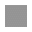 LISA 2 RFK koolitajate õppes osaleja MOTIVATSIOONIKIRILISA 3 RFK koolitajate õppes osaleja nõusolek RFK valdkonna täienduskoolituste pakkumuses osalemiseks Konkursil osaleja kinnitab, et on tutvunud koolitajate õppe konkursiga ja esitab käesoleva sooviavaldusega nõusoleku osaleda peale RFK koolitajate õppe läbimist ja tunnistuse saamist RFK valdkonna täienduskoolituste pakkumuses.  ___________________________________/digitaalselt allkirjastatud/KriteeriumPunktide arvPunktide arvKogemus erialases töös standardiseeritud hindamisvahendite kasutamisest inimese toimetuleku ja/või funktsioneerimisvõime hindamisel (näiteks isikukeskse erihoolekande teenuse mudeli (ISTE) rakendamise kogemus, abi- ja toetusvajaduse või teenuse vajaduse hindamine sotsiaal- ja tervishoiu valdkonnas) (kuni 30 punkti)  1-5 aastat (10 punkti) 6-10 aastat (20 punkti) 11- … aastat (30 punkti) kuni 30 punktiKokku 100 punktiVarasemalt läbi viidud täiskasvanute koolitused ja/või avalikud ettekanded viimase 5 aasta jooksul (kuni 30 punkti) Kuni 26 akadeemilist tundi (10 punkti) 27-78 akadeemilist tundi (20 punkti) Alates 79 akadeemilisest tunnist (30 punkti) kuni 30 punktiKokku 100 punktiKogemus sotsiaal-, töö-, hariduse-, või tervisevaldkonna arendusprojektide käivitamisel või osalemisel (kuni 10 punkti) Kogemus on olemas (10 punkti)  Kogemus puudub (0 punkti) kuni 10 punktiKokku 100 punktiMotivatsioonikiri (kuni 30 punkti) Osaleja oskused ja kogemused, mis põhjendavad ära sobivuse koolituste läbi viimiseks on täielikult ja sisuliselt kirjeldatud (10 punkti); on osaliselt kirjeldatud (5 punkti); ei ole kirjeldatud (0 punkti); Osaleja motivatsioon koolitajaks olemisel ning võimekus panustada ajaliselt ja vaimselt on täielikult ja sisuliselt kirjeldatud (10 punkti); on osaliselt kirjeldatud (5 punkti); ei ole kirjeldatud (0 punkti); Lisandväärtus, mida pakkuja annab enda valdkonnale RFK koolituste läbi viimisega on täielikult ja sisuliselt kirjeldatud (10 punkti); on osaliselt kirjeldatud (5 punkti); ei ole kirjeldatud (0 punkti) kuni 30 punktiKokku 100 punktiKonkursi korraldaja nimi:Konkursi korraldaja nimi:Konkursi korraldaja nimi:Tervise Arengu InstituutTervise Arengu InstituutTervise Arengu InstituutKonkursi nimetus:Konkursi nimetus:Konkursi nimetus:Osalejate leidmine RFK koolitajate õppesseOsalejate leidmine RFK koolitajate õppesseOsalejate leidmine RFK koolitajate õppesseKonkursil osaleja nimi:Konkursil osaleja nimi:Konkursil osaleja nimi:Töökogemus:Töökogemus:Töökogemus:Kogemus erialases töös standardiseeritud hindamisvahendite kasutamisest inimese toimetuleku ja/või funktsioneerimisvõime hindamisel (näiteks isikukeskse erihoolekande teenuse mudeli (ISTE) rakendamise kogemus, abi- ja toetusvajaduse või teenuse vajaduse hindamine sotsiaal- ja tervishoiu valdkonnas)  (märgi sobiv variant ristiga!)Kogemus erialases töös standardiseeritud hindamisvahendite kasutamisest inimese toimetuleku ja/või funktsioneerimisvõime hindamisel (näiteks isikukeskse erihoolekande teenuse mudeli (ISTE) rakendamise kogemus, abi- ja toetusvajaduse või teenuse vajaduse hindamine sotsiaal- ja tervishoiu valdkonnas)  (märgi sobiv variant ristiga!)Kogemus erialases töös standardiseeritud hindamisvahendite kasutamisest inimese toimetuleku ja/või funktsioneerimisvõime hindamisel (näiteks isikukeskse erihoolekande teenuse mudeli (ISTE) rakendamise kogemus, abi- ja toetusvajaduse või teenuse vajaduse hindamine sotsiaal- ja tervishoiu valdkonnas)  (märgi sobiv variant ristiga!)Kogemus erialases töös standardiseeritud hindamisvahendite kasutamisest inimese toimetuleku ja/või funktsioneerimisvõime hindamisel (näiteks isikukeskse erihoolekande teenuse mudeli (ISTE) rakendamise kogemus, abi- ja toetusvajaduse või teenuse vajaduse hindamine sotsiaal- ja tervishoiu valdkonnas)  (märgi sobiv variant ristiga!)Kogemus erialases töös standardiseeritud hindamisvahendite kasutamisest inimese toimetuleku ja/või funktsioneerimisvõime hindamisel (näiteks isikukeskse erihoolekande teenuse mudeli (ISTE) rakendamise kogemus, abi- ja toetusvajaduse või teenuse vajaduse hindamine sotsiaal- ja tervishoiu valdkonnas)  (märgi sobiv variant ristiga!)Kogemus erialases töös standardiseeritud hindamisvahendite kasutamisest inimese toimetuleku ja/või funktsioneerimisvõime hindamisel (näiteks isikukeskse erihoolekande teenuse mudeli (ISTE) rakendamise kogemus, abi- ja toetusvajaduse või teenuse vajaduse hindamine sotsiaal- ja tervishoiu valdkonnas)  (märgi sobiv variant ristiga!)1-5 aastat1-6 aastat6-10 aastat6-10 aastat11 aastatTööandja, tööülesanded, arendusprojektTööandja, tööülesanded, arendusprojektVarasemalt läbi viidud täiskasvanute koolitused ja/või avalikud ettekanded Varasemalt läbi viidud täiskasvanute koolitused ja/või avalikud ettekanded Varasemalt läbi viidud täiskasvanute koolitused ja/või avalikud ettekanded Varasemalt läbi viidud täiskasvanute koolitused ja/või avalikud ettekanded Varasemalt läbi viidud täiskasvanute koolitused ja/või avalikud ettekanded Varasemalt läbi viidud täiskasvanute koolitused ja/või avalikud ettekanded Varasemalt läbi viidud täiskasvanute koolitused ja/või avalikud ettekanded Läbi viimise aastaLäbi viimise aastaLäbi viimise aastaLäbi viimise aastaPealkiri, maht (akadeemilised tunnid), sihtrühmPealkiri, maht (akadeemilised tunnid), sihtrühmPealkiri, maht (akadeemilised tunnid), sihtrühmKogemus sotsiaal-, töö-, hariduse-, või tervisevaldkonna arendusprojektide käivitamisel või osalemisel (märgi sobiv variant ristiga!)Kogemus sotsiaal-, töö-, hariduse-, või tervisevaldkonna arendusprojektide käivitamisel või osalemisel (märgi sobiv variant ristiga!)Kogemus sotsiaal-, töö-, hariduse-, või tervisevaldkonna arendusprojektide käivitamisel või osalemisel (märgi sobiv variant ristiga!)Kogemus sotsiaal-, töö-, hariduse-, või tervisevaldkonna arendusprojektide käivitamisel või osalemisel (märgi sobiv variant ristiga!)Kogemus sotsiaal-, töö-, hariduse-, või tervisevaldkonna arendusprojektide käivitamisel või osalemisel (märgi sobiv variant ristiga!)Kogemus sotsiaal-, töö-, hariduse-, või tervisevaldkonna arendusprojektide käivitamisel või osalemisel (märgi sobiv variant ristiga!)Kogemus sotsiaal-, töö-, hariduse-, või tervisevaldkonna arendusprojektide käivitamisel või osalemisel (märgi sobiv variant ristiga!)Kogemus on olemasKogemus on olemasKogemus on olemasKogemus on olemasKogemus puudubKogemus puudubKogemus puudubKonkursi korraldajanimi:Tervise Arengu InstituutKonkursi nimetus:Osalejate leidmine RFK koolitajate õppesseKonkursil osaleja nimi:MotivatsioonikiriMotivatsioonikiri